Об утверждении план-графика осмотра   объектов недвижимости в разрезе сельских и городского поселенийи населенных пунктов на территории Ибресинского района	Во исполнение пункта 2 Перечня поручений по итогам совещания у Главы Чувашской Республики от 30.08.2018 года, Протокола №1 от 08.10.2018 заседания рабочей группы по выявлению объектов недвижимости, расположенных на территории Чувашской Республики, на которые в установленном порядке не зарегистрировано право собственности, руководствуясь Уставом Ибресинского  района Чувашской Республики, администрация Ибресинского района Чувашской Республики   п о с т а н о в л я е т:Утвердить план-график осмотра объектов недвижимости в разрезе сельских и городского поселений и населенных пунктов на территории Ибресинского района Чувашской Республики согласно приложению №1.Вр. и.о. главы администрацииИбресинского района                                                                            В.Ф. ГавриловМ.П. Ермошкин8 (83538)22571Приложение N 1
к постановлению администрации
Ибресинского района
от  12.11.2018 г. N 612 План-график осмотра объектов недвижимости в разрезе сельских и городского поселений и населенных пунктов на территории Ибресинского района Чувашской РеспубликиЧĂВАШ РЕСПУБЛИКИ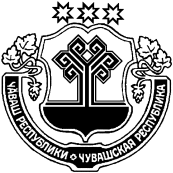 ЧУВАШСКАЯ РЕСПУБЛИКАЙĚПРЕÇ РАЙОНĚНАДМИНИТРАЦИЙЕЙЫШĂНУ12.11.2018 г.     № 612Йěпреç поселокěАДМИНИТРАЦИЯИБРЕИНКОГО РАЙОНАПОСТАНОВЛЕНИЕ12.11.2018 г.  № 612поселок Ибреси№ п/пНаименование поселения и населенных пунктовСрок выполнения1Айбечское сельское поселение:д. Айбечид. Вудоялы14.11.2018 - 15.11.20182Новочурашевское сельское поселение:с. Новое Чурашевод. Новое Климовод. Савкад. Сирикли14.11.2018 - 15.11.20183Климовское сельское поселение:с. Климовод. Тойси-Паразусип. Алшиховоп. Мерезень14.11.2018 - 15.11.20184Андреевское сельское поселение:д. Андреевкад. Кошмаш-ТойсиКожакпосьМалое БатыревоСюрбеевка16.11.20185Хормалинское сельское поселение:с. Хормалып. Ленинод. Андрюшевод. Хом-Яндобыд. Новые Высли16.11.20186Ширтанское сельское поселение:д. Ширтаныд. Сосновкад. Малый Кукшумп. Огонекп. Костерп. Тымар19.11.2018 – 20.11.20187Чувашско-Тимяшское сельское поселение:с. Чувашские Тимяшид. Верхнее Кляшевод. Нижнее Кляшевод. Русские Тимяшис. Хомбусь-Батырево19.11.2018 – 20.11.20188Буинское сельское поселение:пгт. Буинскп. Сехнерп. Мирный21.11.2018 – 22.11.20189Малокармалинское сельское поселение:с. Малые Кармалыд. Кубняп. Малиновкап. Смычкап. Липовка21.11.2018 – 22.11.201810Березовское сельское поселение:п. Калиновкап. 11 лет Чувашиип. Орелп. Новая Жизньп. Красная Заряп. Паральшап. Березовка23.11.201811Большеабакасинское сельское поселение:д. Большие Абакасыд. Нижние Абакасыд. Шоркасыд. Шибегечип. Молния26.11.2018 – 27.11.201812Кировское сельское поселение:п. Бугуянп. Экономп. Тарн Варп. Спотара26.11.2018 – 27.11.201813Ибресинское городское поселение:пгт. Ибреси28.11.2018 – 29.11.2018